Diplom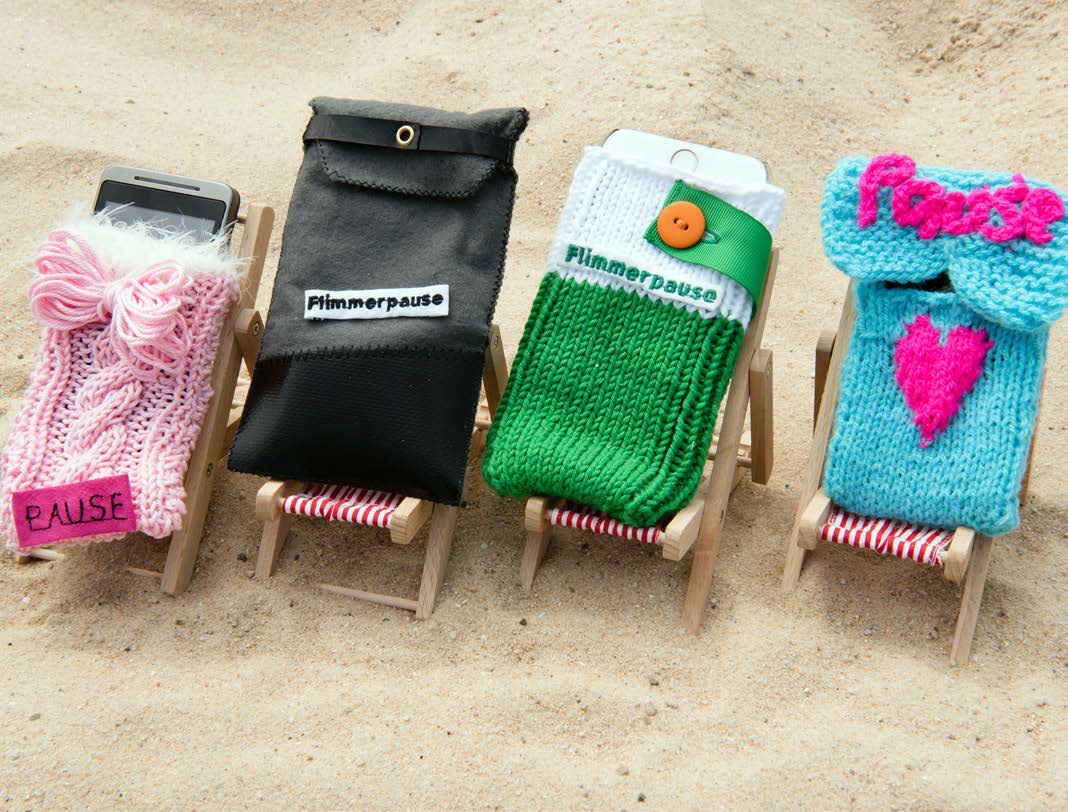 Vorname Nachname_____________________________________________________hat vom 21. bis 26. Mai 2024 an der Flimmerpause mitgemacht und in der Freizeit auf sämtliche Bildschirmmedien verzichtet. Herzliche Gratulation!Ort, Datum Lehrperson Name		